Representing a Computer System as a Block Diagram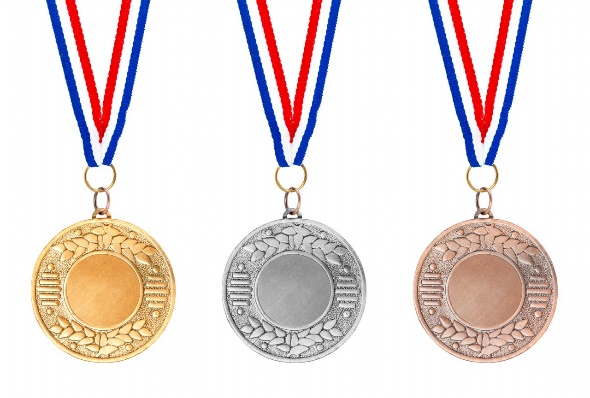 SILVER ChallengeWhen someone uses a computer to ____________________________________, an input device such as _______________________________ is used to control __________________________________________________________.The computers ____________________ will store data temporarily about __________________________________ which the ________________ will then process.An output device, such as ________________________, receives _________ from ___________________________ and ____________________________________.When _________________________________________________ the data is saved to storage.